     Universidad Nacional de      Facultad de Ciencias Agrarias y Forestales Departamento de Desarrollo Rural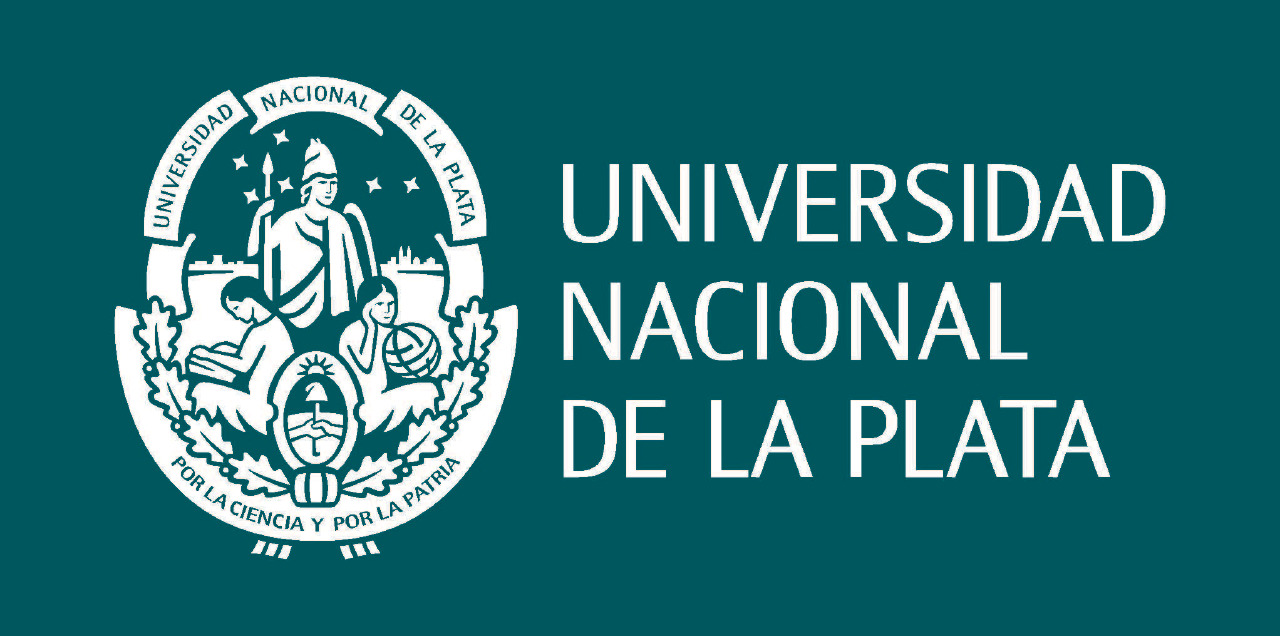 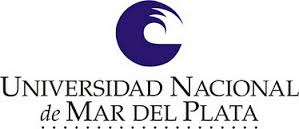 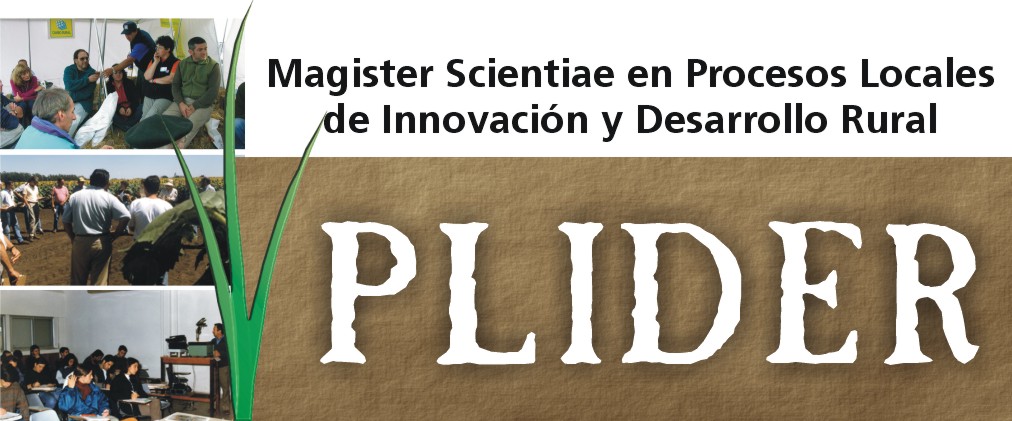 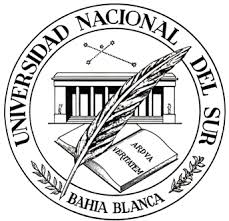 Sede CALENDARIO PLIDER con inicio en 2018Inicio: lunes 06 de agosto de 2018AGOSTO 06 al 10 de Agosto de 08:30h a 12:30h y de 13:30h a 18:30hMetodologías de intervención social (R. Cacivio)T1. Sábado 11 de Agosto (mañana y tarde)SEPTIEMBRE17 al 21 de Septiembre 08:30h a 12:30h y de 13:30h a 18:30hAportes de las ciencias sociales al desarrollo rural (R. Bustos Cara)T1.Sábado 22 de Septiembre (mañana y tarde)OCTUBRE15 al 19 de Octubre de 08:30h a 12:30h y de 13:30h a 18:30hDesarrollo y Políticas Agrarias (G. M. hang)T1. Sábado 20 de Octubre (mañana y tarde)NOVIEMBRE12 al 16 de Noviembre de 08:30h a 12:30h y de 13:30h a 18:30hEl desarrollo agrario argentino. (M. Petrantonio)T1. Sábado 17 de Noviembre (mañana y tarde)DICIEMBRE10,11 y 12 Diciembre de 08:30h a 12:30h y de 13:30h a 18:30hBases Teóricas de la Sociología y Economía de las Innovaciones. (G. Ghezán)13 y 14 de Diciembre de 08:30h a 12:30h y de 13:30h a 18:30hAbordajes de las innovaciones sociotécnicas. (R. Cittadini)T1. Sábado 15 de diciembre (mañana y tarde)FEBRERO25 de febrero al 1ro de marzo de 08:30h a 12:30h y de 13:30h a 18:30hSistemas de conocimiento agropecuarios y extensión rural. (J. Elverdin, I. Velarde)T1. Sábado 2 de marzo (mañana y tarde)ABRIL8 al 10 de abril de 08:30h a 12:30h y de 13:30h a 18:30hEpistemología. (G. F. Larrañaga)11 y 12 de abril: Pre-defensas de proyectos de tesis.Sábado 13 no habrá T1. MAYO6 al 10 de mayo de 08:30h a 12:30h y de 13:30h a 18:30hAcción pública y desarrollo local. (Ch. Albaladejo, P.  Carricart, L. Ion).T1. Sábado 11 de mayo (mañana y tarde)JUNIO10 al 14 de junio 2019 de 08:30h a 12:30h y de 13:30h a 18:30hSistemas de producción. (G. Larrañaga, C. Iorio, M. Mosciaro).T1. Sábado 15 de junio (mañana y tarde)AGOSTO5 al 9 de agosto. Defensas de proyectos de tesisSEPTIEMBRE5 (jueves) al 13 de septiembre Taller T2 (**) con actividad de terreno. Sábado 14 no habrá T1.OCTUBRE21 al 25 de octubre de 08:30h a 12:30h y de 13:30h a 18:30hLa actividad agropecuaria en los espacios cercanos a la ciudad. (A. Lorda).T1. Sábado 26 de octubre (mañana y tarde)NOVIEMBRE11 a 15 de noviembre de 08:30h a 12:30h y de 13:30h a 18:30h Medioambiente y desarrollo. (S. Sarandón).T1. Sábado 16 de noviembre (mañana y tarde)DICIEMBRE9 a13 de diciembre 2019 de 08:30h a 12:30h y de 13:30h a 18:30hT2.Tercera semana.Sábado 14 no habrá T1.FEBRERO24 a 28 de febrero de 08:30h a 12:30h y de 13:30h a 18:30hDesarrollo territorial rural. (M. Sili).T1. Sábado 1ro de marzo (mañana y tarde)ABRIL6 a 10 de abril de 08:30h a 12:30h y de 13:30h a 18:30hSistema agroalimentarios. (G. Ghezán).T1. Sábado 11 de abril (mañana y tarde)MAYO11 a 15 de mayo de 08:30h a 12:30h y de 13:30h a 18:30hSistemas Agroalimentarios Localizados. (I. Velarde).T1. Sábado 16 de mayo (mañana y tarde)JUNIO22 a 25 Segundo seminario de avances de TesisSEPTIEMBRETercer seminario de avances de Tesis. Período de InscripciónCostosEstudiantes argentinos y extranjerosInformesDepartamento de Desarrollo Rural. Facultad de Ciencias Agrarias y Forestales Universidad Nacional de La Plata+54 221 423 6758 Interno 415postdesa@agro.unlp.edu.arMatrícula$ 3.000,0024 Cuotas$ 3.000,00